«О земельном налоге на территории муниципального образования городского поселения «Усогорск»»В соответствии с главой 31 Налогового кодекса Российской Федерации, Федеральным законом от 06.10.2003г. №131-ФЗ «Об общих принципах организации местного самоуправления в Российской Федерации», Уставом МО ГП «Усогорск»  и рассмотрев протест Прокуратуры Удорского района №07-03-2015г. от 15.04.2015г. на решение Совета городского поселения «Усогорск» от 31.01.2011г. №II-27/3 «О земельном налоге»,СОВЕТ  РЕШИЛ:1.  Установить на территории муниципального образования городского поселения «Усогорск» земельный налог и определить следующие положения:1.1. Налоговые ставки.Налоговые ставки устанавливаются в следующих размерах:1) 0,3 процента в отношении земельных участков:- отнесенных к землям сельскохозяйственного назначения или к землям в составе зон сельскохозяйственного использования в населенных пунктах и используемых для сельскохозяйственного производства;- занятых жилищным фондом и объектами инженерной инфраструктуры жилищно-коммунального комплекса (за исключением доли в праве на земельный участок, приходящейся на объект, не относящийся к жилищному фонду и к объектам инженерной инфраструктуры жилищно-коммунального комплекса) или приобретенных (предоставленных) для жилищного строительства;- приобретенных (предоставленных) для личного подсобного хозяйства, садоводства, огородничества или животноводства, а также дачного хозяйства;- ограниченных в обороте в соответствии с законодательством Российской Федерации, предоставленных для обеспечения обороны, безопасности и таможенных нужд.2) 1,5 процента в отношении прочих земельных участков.1.2. Отчетный период.Налоговым периодом признается календарный год.Отчетными периодами для налогоплательщиков - организаций  признаются первый, второй и третий кварталы календарного года.1.3. Налогоплательщики – организации исчисляют налоговую базу самостоятельно о каждом земельном участке, принадлежащем им на  праве собственности или праве постоянного (бессрочного) пользования.Налог уплачивается по итогам налогового периода не позднее 15 февраля года, следующего за истекшим налоговым периодом.Авансовые платежи по земельному налогу уплачиваются не позднее 5 мая, не позднее 5 августа и не позднее 5 ноября текущего налогового периода.1.4. Налоговая декларация.Налогоплательщики – организации  по истечении налогового периода представляют в налоговый орган по месту нахождения земельного участка налоговую декларацию по налогу.Налоговые декларации по налогу представляются налогоплательщиками не позднее 1 февраля года, следующего за истекшим налоговым периодом.1.5. Налоговые льготы.Дополнительно, с учетом положений пункта 5 статьи 391 и статьи 395 главы 31 Налогового кодекса Российской Федерации, освобождаются от налогообложения:1) органы местного самоуправления МО МР «Удорский» и МО ГП «Усогорск»;2) муниципальные учреждения, финансируемые из бюджетов муниципального района «Удорский» и городского поселения «Усогорск»;3) организации по землям под памятниками истории и культуры;4) организации в отношении земель общего пользования;5) органы местного самоуправления в отношении земель мест захоронения;6) граждане, имеющие звание «Почетный гражданин Удорского района», проживающие на территории МО ГП «Усогорск»;7) граждане, имеющие звание «Почетный гражданин Усогорска»;8) ветераны и инвалиды Великой Отечественной войны;9) инвалиды I и II группы;10) граждане, достигшие возраста 75 лет и более;11) родители и супруги военнослужащих, погибших при защите Отечества;12) труженики тыла в годы Великой Отечественной войны;13) государственные учреждения Республики Коми (казенных, бюджетных и автономных);14) земельные участки, входящие в состав общего имущества многоквартирного дома.Уменьшение налоговой базы у налогоплательщиков, перечисленных в пункте 5 статьи 391 Налогового кодекса Российской Федерации, и освобождение от налогообложения производится на основании представленных документов, подтверждающих право на уменьшение налоговой базы и на освобождение от налогообложения.Налогоплательщики, имеющие право на налоговые льготы, должны представить документы, подтверждающие такое право, в налоговые органы по месту нахождения земельного участка, признаваемого объектом налогообложения в соответствии со статьей 389 настоящего Кодекса.В случае возникновения (прекращения) у налогоплательщиков в течение налогового (отчетного) периода права на налоговую льготу исчисление суммы налога (суммы авансового платежа по налогу) в отношении земельного участка, по которому предоставляется право на налоговую льготу, производиться с учетом коэффициента, определяемого как отношение числа полных месяцев, в течение  которых отсутствует налоговая льгота, к числу календарных месяцев в налоговом (отчетном)  периоде. При этом месяц возникновения права на налоговую льготу, а также месяц прекращения указанного права принимается за полный  месяц.2.Признать утратившим силу решения Совета городского поселения «Усогорск»:- Решение Совета от 31 января 2011 года №II-27/3 «О земельном налоге»;- Решение Совета от 15 апреля 2011 года №II-29/2 «О внесении изменений и дополнений в решение Совета МО ГП «Усогорск» «О земельном налоге» №II-27/3 от 31.01.2011г.;- Решение Совета от 28 апреля 2011 года №II-30/3 «О внесении изменений и дополнений в решение Совета МО ГП «Усогорск» «О земельном налоге» №II-27/3 от 31.01.2011г.;- Решение Совета от 28 августа 2012 года №II-45/3 «О внесении изменений и дополнений в решение Совета МО ГП «Усогорск» «О земельном налоге» №II-27/3 от 31.01.2011г.;- Решение Совета от 30 августа 2013 года №III-13/1 «О внесении изменений и дополнений в решение Совета МО ГП «Усогорск» «О земельном налоге» №II-27/3 от 31.01.2011г.;- Решение Совета от 26 сентября 2013 года №III-14/2 «О внесении изменений и дополнений в решение Совета МО ГП «Усогорск» «О земельном налоге» №II-27/3 от 31.01.2011г.;- Решение Совета от 21 ноября 2014 года №III-27/2 «О внесении изменений и дополнений в решение Совета МО ГП «Усогорск» «О земельном налоге» №II-27/3 от 31.01.2011г.- Решение Совета от 24 апреля 2015 года № III-33/3 «О внесении изменений и дополнений в решение Совета МО ГП «Усогорск» «О земельном налоге» №II-27/3 от 31.01.2011г.3. Настоящее решение Совета городского поселения «Усогорск» подлежит официальному опубликованию (обнародованию) в средствах массовой информации и на официальном сайте в сети «Интернет» МО ГП «Усогорск».4. Настоящее решение Совета городского поселения «Усогорск» вступает в силу со дня его официального опубликования. Глава городского поселения «Усогорск» -председатель Совета поселения                                                      Б. Н. Немчинов                                                                                                                         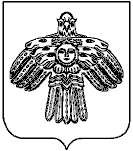 «УСОГОРСК» кар овмÖдчÖминлÖн муниципальнÖй юкÖнса СÖВЕТСовет муниципального обРазования городского поселения «УСОГОрСК»169270, Республика Коми, п. Усогорск, ул. Дружбы, д.17«УСОГОРСК» кар овмÖдчÖминлÖн муниципальнÖй юкÖнса СÖВЕТСовет муниципального обРазования городского поселения «УСОГОрСК»169270, Республика Коми, п. Усогорск, ул. Дружбы, д.17«УСОГОРСК» кар овмÖдчÖминлÖн муниципальнÖй юкÖнса СÖВЕТСовет муниципального обРазования городского поселения «УСОГОрСК»169270, Республика Коми, п. Усогорск, ул. Дружбы, д.17«УСОГОРСК» кар овмÖдчÖминлÖн муниципальнÖй юкÖнса СÖВЕТСовет муниципального обРазования городского поселения «УСОГОрСК»169270, Республика Коми, п. Усогорск, ул. Дружбы, д.17ПОМШУÖМРЕШЕНИЕПОМШУÖМРЕШЕНИЕПОМШУÖМРЕШЕНИЕПОМШУÖМРЕШЕНИЕ 26 мая  2015 г. 26 мая  2015 г.                                     № III-34/2                                     № III-34/2